Студенты Бугульминского филиала приняли участие в волонтерском движении УНИВЕРСИАДА 2013 КАЗАНЬ
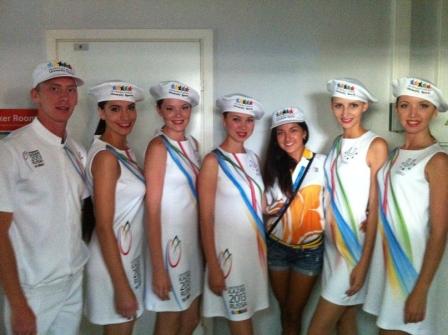 